Being Muslim in 21st Century AustraliaBefore the Program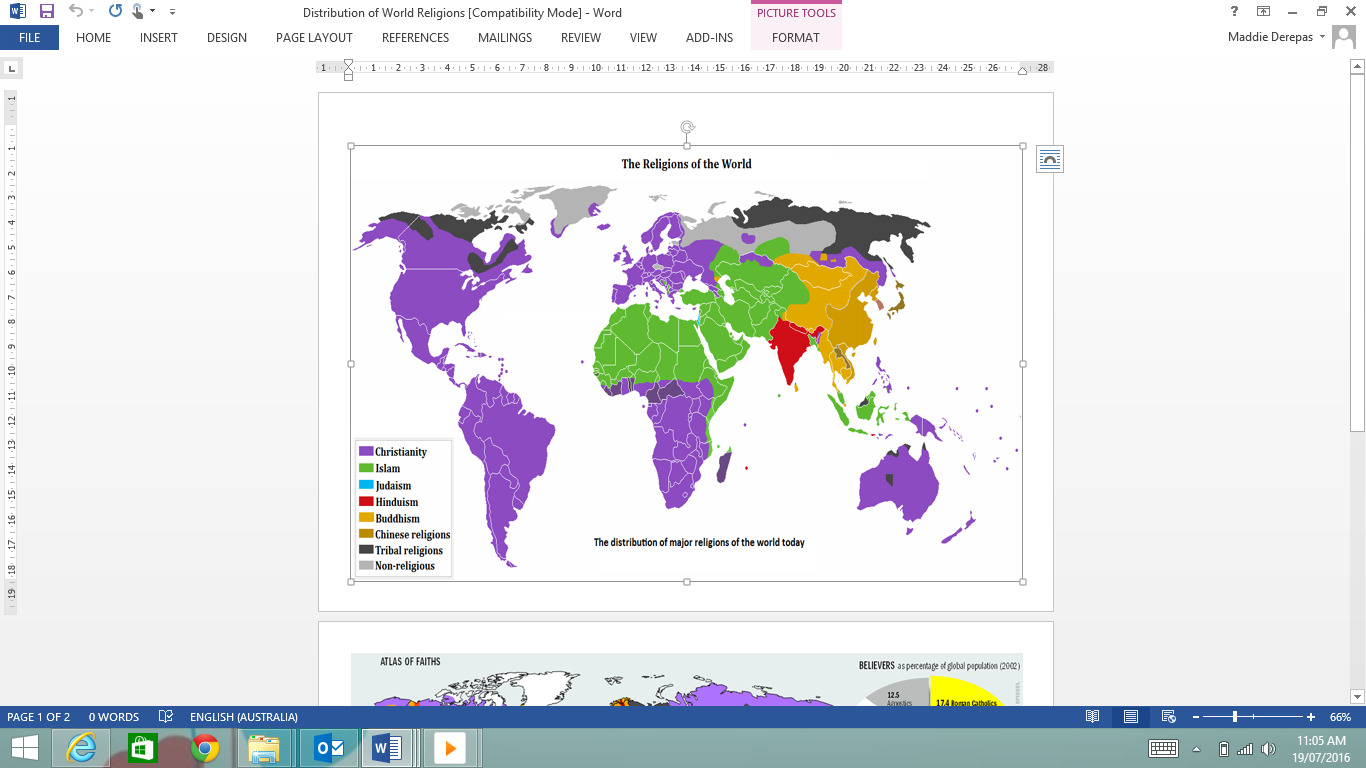 Where in the world is the Muslim faith strong (Islam is represented by the GREEN)? Do these countries have anything in common? ______________________________________________________________________________________________________________________________________________________During the ProgramWhat is the Arabic word for God? __________________________________________Where did Islam begin? What is their sacred text called? _______________________________________________________________________________________________How many years ago did the prophet Muhammad live? ________________________What are the Five Pillars of Islam? How many times a day are Muslims required to pray? _____________________________Where do many Muslims go to pray? What must they do? ____________________________________________________________________________________________________On which day are the prayers considered most important? __________________________________________________________________________________________________During which special month do Muslims fast during the day? What is this event called?__________________________________________________________________________What is the symbol of Islam? ________________________________________________What is Halal food? _____________________________________________________After the ProgramWhat would be the 5 pillars of Christianity? What about Judaism?TermMeaningChristianity Judaism Pillar 1Pillar 2Pillar 3Pillar 4Pillar 5